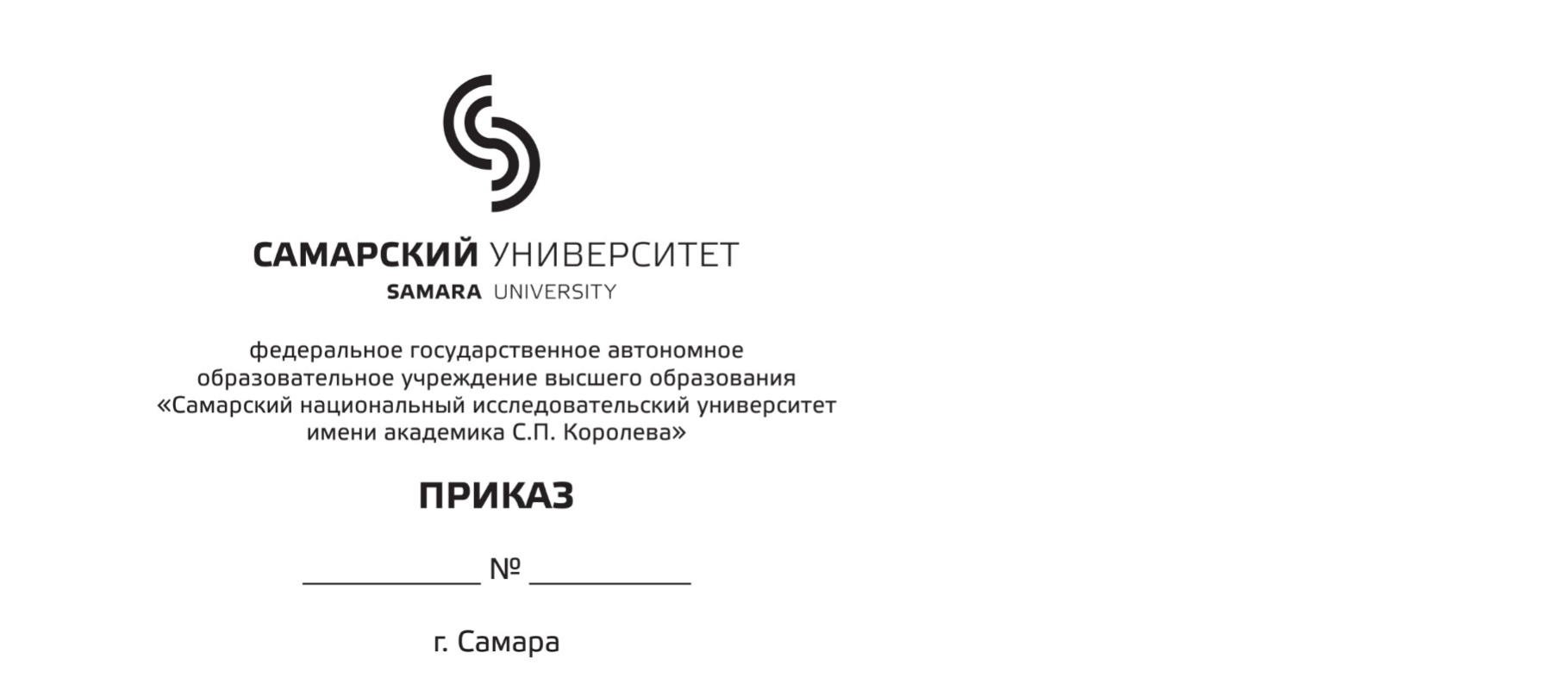 О внесении изменений в составы государственных экзаменационных комиссий и (или) замены секретаря ГЭК  для проведения государственной итоговой аттестации _____________института (или факультета)на 20__ годВ соответствии с регламентом работы государственных экзаменационных комиссий для проведения государственной итоговой аттестации и экзаменационных комиссий для проведения итоговой аттестации по основным профессиональным образовательным программам высшего образования – программам бакалавриата, программам специалитета и программам магистратуры  в федеральном государственном автономном образовательном учреждении высшего образования «Самарский национальный исследовательский университет имени академика С.П. Королева» (Самарский университет) от 24.07.17 №4339-в, на основании служебной записки декана (исполнительного директора) факультета	/ директора (исполнительного директора) института____________________________________.                                                                                                                         (наименование образовательного  подразделения)ПРИКАЗЫВАЮ:Внести следующие изменения в приказ от __.__.20__г. № ____«Об утверждении составов государственных экзаменационных комиссий для проведения государственной итоговой аттестации и апелляционных комиссий по результатам государственной итоговой аттестации _____ института (факультета) на __.__.20__год» с __.__.20__г.:вывести из состава государственной экзаменационной комиссии - по направлению подготовки бакалавриата ________________________________________код и наименование направлению подготовки, направленность (профиль)- по специальности ____________________________________________________________код и наименование специальности, специализация/ направленность (профиль)- по направлению подготовки магистратуры _______________________________________код и наименование направлению подготовки, направленность (профиль)члена государственной экзаменационной комиссии ФИО (полностью).ввести в состав государственной экзаменационной комиссии - по направлению подготовки бакалавриата ________________________________________код и наименование направлению подготовки, направленность (профиль)- по специальности ____________________________________________________________код и наименование специальности, специализация/ направленность (профиль)- по направлению подготовки магистратуры _______________________________________код и наименование направлению подготовки, направленность (профиль)члена государственной экзаменационной комиссии ФИО (полностью), ученое звание и (или) ученая степень, должность.вывести секретаря государственной экзаменационной комиссии - по направлению подготовки бакалавриата ________________________________________код и наименование направлению подготовки, направленность (профиль)- по специальности ____________________________________________________________код и наименование специальности, специализация/ направленность (профиль)- по направлению подготовки магистратуры _______________________________________код и наименование направлению подготовки, направленность (профиль)ФИО (полностью).ввести секретаря государственной экзаменационной комиссии- по направлению подготовки бакалавриата ________________________________________код и наименование направлению подготовки, направленность (профиль)- по специальности ____________________________________________________________код и наименование специальности, специализация/ направленность (профиль)- по направлению подготовки магистратуры _______________________________________код и наименование направлению подготовки, направленность (профиль)ФИО (полностью), ученая степень (при наличии), должность.2. Контроль за исполнением приказа возложить на декана (исполнительного директора) факультета/директора (исполнительного директора) института________.                                                                                                                                                                                                                                   ФИОПроектор по учебной работе                                                                                А.В. ГавриловПроект приказа вносит:Декан (исполнительный директор) факультета/Директор (исполнительный директор) института                                            И.О. Фамилия	                                                                                           Согласовано:Начальник отдела по организации практик,стажировок и итоговой аттестации				                    Ю.С. Корякина